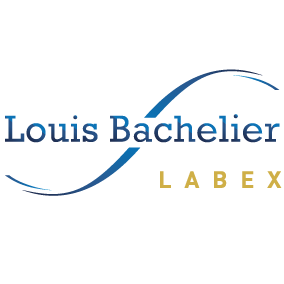 CANDIDATURE A LA BOURSE COLLOQUES, CONFERENCES, ECOLES D’ETEAPPLICATION FOR SYMPOSIA, CONFERENCES, SUMMER SCHOOLS GRANT LABEX LOUIS BACHELIERCe formulaire est un canevas dont le nombre de pages n’est pas limité. Tout document additionnel non requis est accepté (impliquant la possible nécessité de logiciels d’écritures spécifiques). This application form is not limited in number of pages. Any additional document not required is accepted (considering the possible need of specific scriptures softwares). Nom de l’événement, date(s), lieu(x) / Name of event, date(s), place(s) :Nom, prénom et coordonnées du ou des candidat(e)s / Name and contact details of the applicant(s) : Montant demandé / Amount requested : PRESENTATION GENERALE DE L’EVENEMENT / GLOBAL PRESENTATION OF THE EVENTDate, programme, objectif scientifique et format des interventions, call for papers, liste des intervenants confirmés pressentis, impact international attendu, nombre de participants visés / date, program, scientific objective and interventions formats, call for papers, list of confirmed speakers approached, awaited international impact, number of participants covered : BUDGET PREVISIONNEL / ESTIMATED BUDGETPrésentation détaillée / detailed presentation :ANNEXES EVENTUELLES (A MENTIONNER ET A JOINDRE) / POTENTIAL ANNEXED DOCUMENTS (TO MENTION AND TO JOIN)